1.  YOUR DETAILS - Please complete in block capitals2. ROOM REQUIREMENT - Please choose room type3. TO GUARANTEE YOUR ROOM  - To confirm the booking a credit card number is mandatory.		4. EASY CHECK-IN – Optional.5. CONFIRMATION - To be completed by the hotel.Group “COLLOQUE G3 QUALITE 2016”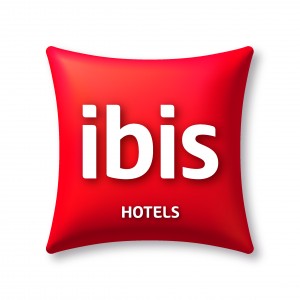 from 11th October until 15th October 2016 Contact name : Edouard / EvaPlease complete this form and e-mail it as an attachment directly to the hotel before August 31st 2016.Single or Double room 187.15 CHF per room and per night Extra Night at the public rate subjecting to availability.Rate includes room and VAT, Not included the city tax at 2.80 CHF per person and per night, Full Continental Breakfast in option at 16 CHF per meal and per person.Family name:Family name:Family name:Family name:Given name:Given name:Organisation:Organisation:Organisation:Address:Address:Tel (direct line):Tel (direct line):Tel (direct line):Tel (direct line):Tel (direct line):Fax:E-mail:Single occupancy room (one bed 160*200cm)Single occupancy room (one bed 160*200cm)Single occupancy room (one bed 160*200cm)Single occupancy room (one bed 160*200cm)Double occupancy room (one bed 160*200cm)Double occupancy room (one bed 160*200cm)Double occupancy room (one bed 160*200cm)Double occupancy room (one bed 160*200cm)Ibis Geneve Centre GareRue Voltaire 101201 GenèveIbis Geneve Centre GareRue Voltaire 101201 GenèveIbis Geneve Centre GareRue Voltaire 101201 GenèveIbis Geneve Centre GareRue Voltaire 101201 GenèveE-mail: H2154@accor.comE-mail: H2154@accor.comE-mail: H2154@accor.comE-mail: H2154@accor.comArrival date:Arrival date:Departure date:Number of room night(s):Card typeCard typeCard numberExpiry dateName on cardSignature of cardholderSignature of cardholderSignature of cardholderSignature of cardholderSignature of cardholderTo cancel a guaranteed reservation, you must contact the hotel 14 days before arrival date and obtain a cancellation number; otherwise one room night will be charged.To cancel a guaranteed reservation, you must contact the hotel 14 days before arrival date and obtain a cancellation number; otherwise one room night will be charged.To cancel a guaranteed reservation, you must contact the hotel 14 days before arrival date and obtain a cancellation number; otherwise one room night will be charged.To cancel a guaranteed reservation, you must contact the hotel 14 days before arrival date and obtain a cancellation number; otherwise one room night will be charged.To cancel a guaranteed reservation, you must contact the hotel 14 days before arrival date and obtain a cancellation number; otherwise one room night will be charged.To cancel a guaranteed reservation, you must contact the hotel 14 days before arrival date and obtain a cancellation number; otherwise one room night will be charged.To cancel a guaranteed reservation, you must contact the hotel 14 days before arrival date and obtain a cancellation number; otherwise one room night will be charged.In order to facilitate your check-in, we thank you to fill in the following information.In order to facilitate your check-in, we thank you to fill in the following information.In order to facilitate your check-in, we thank you to fill in the following information.Date of birth:                                      City of Bith : Passport N° :                        Validity :                              This section will be completed by the hotel and the form returned to your attention.This section will be completed by the hotel and the form returned to your attention.This section will be completed by the hotel and the form returned to your attention.This section will be completed by the hotel and the form returned to your attention.We are pleased to confirm the above booking.We are pleased to confirm the above booking.We are pleased to confirm the above booking.We are pleased to confirm the above booking.Hotel stampDate of confirmationDate of confirmationHotel name